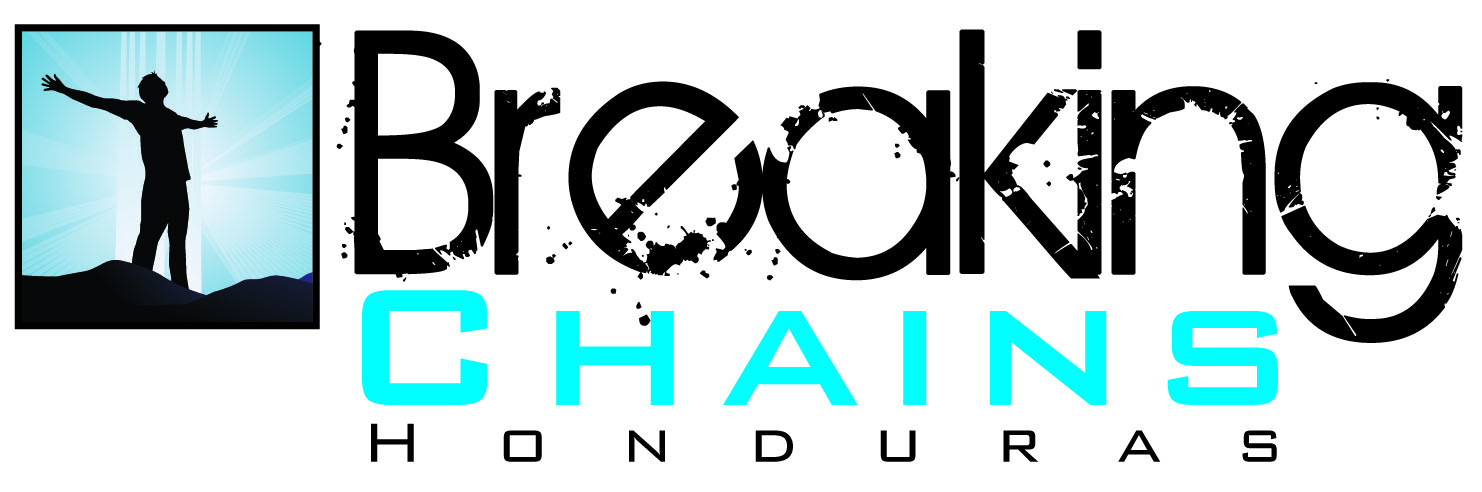 Dear Group Leader,Thank you so much for the opportunity to share with you a little bit about Breaking Chains Honduras. Amber Foster established Breaking Chains Honduras in January 2009 as a way to reach out to the marginalized, street population in the capital city of Honduras. The ministry’s mission is to serve and seek change for those affected by urban poverty in Tegucigalpa by meeting basic needs and developing human relationships that act as a gateway toward a relationship with Christ.On the following pages you will find information regarding how you can participate in the ministry’s efforts, both here in the U.S. and by joining us in Honduras.  If you are interested in bringing a mission team please send your anticipated dates and number of people along with your name, email address and phone number to mail@bchonduras.org.  If you have additional questions, please email mail@bchonduras.org and we will respond to you as quickly as possible. Sincerely,Breaking Chains Honduraswww.bchonduras.orgwww.facebook.com/bchondurasmail@bchonduras.orgP.O. Box 20454Oklahoma City, OK 73156.  How much does it cost to bring a team to Honduras?General ExpensesAirfare					Between $600-$800 per person Lodging at Baxter Institute		$12 per person per nightBreakfast at Baxter Institute		$3 per person per mealDinner at Baxter Institute		$5 per person per mealSack Lunch				$4 per person per mealPurified water				$1 per person per dayFast Food 				Approx. $600 per person per mealNice/Authentic Dinner		$25.00 or $12-$14 per person (depending on restaurant)Exit Fee				$38 per person Coordination fee			$30 per personBus Rental within the city		$140 per day (including gas)Bus Rental outside the city 		$175 per day (including gas)26 passenger mini bus		$130 per day (including gas)26 passenger mini bus (outside city)	$150 per day (including gas)Baxter Pickup Truck Rental		$50 per day15 Passenger Van Rental		$75 per dayDump Truck Rental			$75 per dayGas 					Approx. $4.75 per gallonWork Related Expenses Wooden House			$1200 per houseFood Bags (usually in sets of 100)	$10 per bagOther work projects have varying costsVBS Programs 	Teams usually bring their own supplies but you can also send a supply list and we will do our best to get what you need.Medical/Dental Clinics	Teams should bring their own supplies, but some medicines are available for purchase from the clinic.What Can We Do While We’re In Honduras?Local communities of Mateo, Mogote or Ramon AmayaWork with the local congregations on their church buildings and other projectsHold VBS programs (usually a one day, three hour program held in up to four locations)Hold medical/dental clinics Build houses for underprivileged families (It usually takes eight people one day to build one house.  This will vary slightly based on experience.)Distribute food bags to people in need throughout the communitiesBreaking ChainsHold a Carnival, VBS, or Youth ProgramClothing/Shoe DriveVarious work projects around the buildingFeed the Homeless  (this is an evening time activity, usually from 7-8 pm)Jovenes en Camino boys homeVBS ProgramVarious work projectsFeed lunch at the city dump Visit the special needs orphanageAdditional recreational activities:Valle de Angeles:  Small town in the mountains, beautiful views and souvenir shoppingMi Esperanza: Shopping with a purpose through another local ministryJesus Statue (Picacho): Gardens and large statue of Jesus overlooking the citySoccer at Baxter with a local congregationAmapala: Overnight trip to a rural beach communityRoatan: Requires a flight to an island off the coast of Honduras; beautiful resort vacationHow Can We Help From Here?Breaking ChainsContribute to our facility’s roof replacement			$20,000 neededContribute to our administrative needs			$30,000 per year neededSponsor a teenager’s education				$50 per month	Feed 50 people one night a week for a month		$200 per monthFeed 50 people for one night					$50 per nightBuy someone a pair of shoes					$15 (approx. 200 people total)Sponsor a Clothing DriveSponsor a Shoe DriveSponsor a First Aid Supply DrivePrayerPrayer is our most powerful tool as Christians.  Please keep us in your thoughts and prayers as we strive each day to reach out to a community of people who are grossly underserved.  